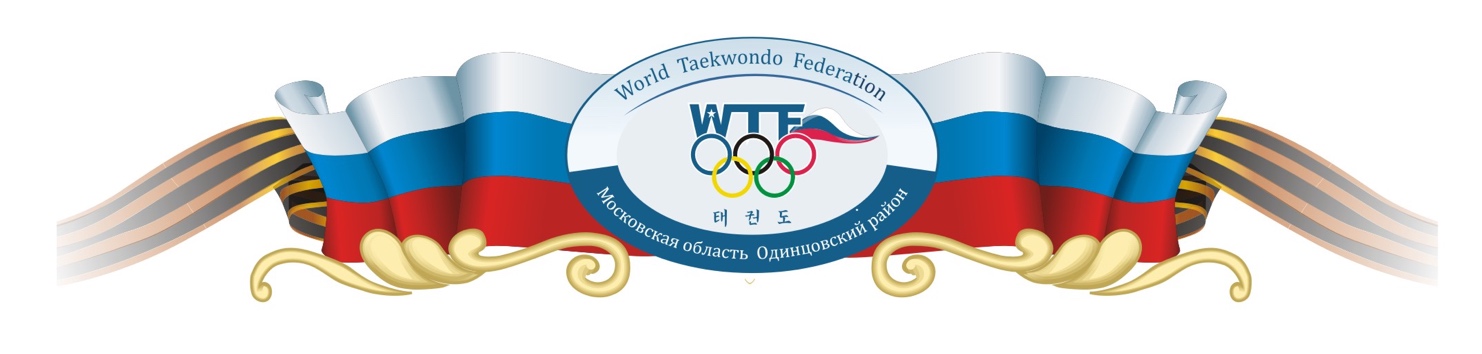 ПОЛОЖЕНИЕ2 й   МЕЖДУНАРОДНЫЙ ТУРНИР ПО ТХЭКВОНДО (ВТФ)НА КУБОК  ГЛАВЫ ОДИНЦОВСКОГО МУНИЦИПАЛЬНОГО РАЙОНА МОСКОВСКОЙ ОБЛАСТИ.«Дань Памяти»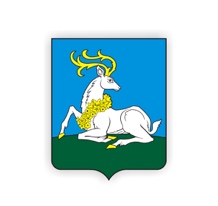                                                      Московская областьг. ОдинцовоОБЩИЕ ПОЛОЖЕНИЯ.1.1.Открытый Международный турнир по Тхэквондо (ВТФ) на Кубок Главы Одинцовского муниципального района, Московской области  (далее – Турнир) проводится в целях:- популяризации и развития Тхэквондо (ВТФ) среди детей и молодежи; - привлечения населения к занятиям физической культурой и спортом;- повышения квалификации спортсменов, судей и тренеров ;- укрепления дружественных связей между спортивными клубами;- улучшения спортивно-тренировочной и воспитательной работы в спортивных клубах Тхэквондо;- воспитания в детях и молодёжи здорового образа жизни, чувства патриотизма.			1.2. Задачи Турнира: 			- определение победителей и призеров Турнира;			- отбор спортсменов в спортивные сборные команды для подготовки к соревнованиям различного уровня;- повышение спортивного мастерства занимающихся тхэквондо.1.3. Запрещается оказывать противоправное влияние на результаты спортивных соревнований. 1.4. Запрещается участвовать в азартных играх и букмекерских конторах и в тотализаторах путем заключения пари на официальные спортивные соревнования в соответствии с требованиями, установленными пунктом 
3 части 4 статьи 26.2 Федерального закона от 04 декабря 2007 года №329-ФЗ «О физической культуре и спорте в Российской Федерации». 1.5. Настоящее Положение является официальным вызовом на соревнования и основанием для командирования спортсменов, тренеров, судей и представителей. МЕСТО И СРОКИ ПРОВЕДЕНИЯ.2.1.  Турнир проводится: 19-20 марта 2016 года.) приезд команд (18 марта 2016 г., отъезд 20 марта 2016 г.)2.2. Место проведения: Спортивно-оздоровительный комплекс Одинцовского Государственного Университета (Московская область, г. Одинцово, ул. Новоспортивная) д. 3. ОРГАНИЗАТОРЫ.3.1. Общее руководство Фестивалем осуществляет Министерство физической культуры и спорта Московской области, Союз Тхэквондо России, Федерация Тхэквондо муниципального Одинцовского р-на, Московской обл., Администрация муниципального Одинцовского р-на, Московской обл., Центральный спортивный клуб финансовых органов России, Всероссийский Центральный клуб Тхэквондо «Динамо» Спортивный клуб «НИКА»  ДЮСШ «АРИОН» Московская школа Чой Кванг До «ТАРИ» Центр Социальной Помощи «Служение МЕТРО» и  Организационный комитет по подготовке и проведению Фестиваля  (далее – Оргкомитет) созданный Администрацией Одинцовского муниципального района. 3.2. Непосредственное проведение соревнований возлагается на Оргкомитет, Федерацию Тхэквондо ВТФ Одинцовского муниципального  района, » и Главную судейскую коллегию.4 . ТРЕБОВАНИЯ К УЧАСТНИКАМ И УСЛОВИЯ ИХ ДОПУСКА. 4.1. К участию в Турнире допускаются спортсмены субъектов Российской Федерации и других стран, получившие данное положение и отправившие заявку на участие до 10 марта 2016 года.4.2. У всех спортсменов техническая и спортивная квалификация должны совпадать с условиями допуска в своих возрастных группах. 4.3. К участию в личных видах программы Турнира допускаются спортсмены, имеющие квалификацию не ниже 8 гыпа и соответствующие весовым и возрастным группам:- мальчики и девочки (7-8 лет) – 2008-2009 годов рождения;- младшие юноши и младшие девушки (9-11 лет) – 2005-2007 годов рождения;- юноши и девушки (12-14 лет) 2002-2004 годов рождения; - юниоры и юниорки (15-17 лет) 1999-2001 годов рождения; - мужчины и женщины (старше 18 лет) 1998 года рождения и старше;	4.4. Участие одного спортсмена в разных  возрастных или весовых категориях  не допускается.	4.5. Каждый участник во время проведения соревнований обязан иметь при себе полис обязательного медицинского страхования.4.6. Основанием для допуска спортсмена к спортивным соревнованиям по медицинским заключениям является заявка с отметкой «Допущен» напротив каждой фамилии спортсмена с подписью врача по лечебной физкультуре или врача по спортивной медицине и заверенной личной печатью, при наличии подписи с расшифровкой ФИО врача в конце заявки, заверенной печатью допустившей спортсмена медицинской организации, имеющей лицензию на осуществление медицинской деятельности, перечень работ и услуг, который включает лечебную физкультуру и спортивную медицину (возможна медицинская справка о допуске к соревнованиям, подписанная врачом по лечебной физкультуре или врачом по спортивной медицине и заверенная печатью медицинской организации, отвечающей вышеуказанным требованиям). Медицинский допуск участников спортивных соревнований осуществляются не ранее, чем за 14 дней до начала соревнований.4.7. Не допускается участие спортсменов, тренеров, спортивных судьей и других участников соревнований в азартных играх в букмекерских конторах и тотализаторах путем заключения пари на официальные спортивные соревнования и противоправное влияние на результаты таких соревнований.  УСЛОВИЯ ПРОВЕДЕНИЯ И ПРОГРАММА ФЕСТИВАЛЯ.5.1. Оргкомитет может вносить изменения в программу и регламент проведения Турнира в зависимости от заявившихся команд и иных условий.5.2. Соревнования проводятся по олимпийской системе с выбыванием после первого поражения в следующих возрастных и весовых категориях:5.3. Поединки проводятся на электронных системах судейства ДАЕДО с использованием электронных шлемов и  жилетов. 	5.4. Электронные шлемы и жилеты для участников турнира во всех возрастных категориях предоставляются организаторами соревнований.	5.5. Каждая команда пользуется своим защитным оборудованием, установленным правилами ВТФ. 5.6. За нетактичное поведение, проявленное спортсменом, тренером или представителем команды во время Турнира – вся команда снимается с соревнований, результаты спортсменов этой команды аннулируются. 	5.7. Апелляция в связи с несогласием по решению судейской бригады, подаётся согласно официальной процедуре подачи протеста по правилам ВТФ руководителем команды.СУДЬИ.Главная судейская коллегия состоит из  судей Всероссийской и      Международной категории.	6.2. Каждая команда может предоставить по 1 судье для обслуживания турнира. Представителям команд необходимо согласовать кандидатуру судьи с организаторами турнира. Судьи должны иметь форму: светлая рубашка, галстук, тёмные брюки и мягкая спортивная обувь. УСЛОВИЯ ПОДВЕДЕНИЯ ИТОГОВ.В личном первенстве участники - победители финала занимают I е           место. проигравшие - II место. Участники, проигравшие в полуфинале занимают третьи места. Согласно Правилам проведения соревнований, утвержденным Всемирной Федерацией Тхэквондо и действующим с 14.04.2005 года определяются два третьих места.	7.2. По итогам соревнований определяется  	командный зачет по Тхэквондо ВТФ по наибольшей сумме очков набранных спортсменами:- одно (1) очко каждому участнику, кто вступил в Зону поединка после прохождения официального взвешивания;- одно (1) очко за каждую победу;- семь (7) очков за одну золотую медаль;- три (3) очка за одну серебряную медаль;- одно (1) очко за одну бронзовую медаль.	      В случае если две (2) и более команд имеют одинаковое количество очков, результат определяется  по следующим критериям в порядке убывания значимости:1) количество золотых, серебряных и бронзовых медалей, выигранных командой; 2) количество участников;3) большее количество очков в более тяжелой весовой категории.НАГРАЖДЕНИЕ.Победители и призеры соревнований в личном первенстве в каждой весовой категории и каждой возрастной группы награждаются медалями и грамотами. Команды победителей и призеров соревнований награждаются       кубками и грамотами.    	8.3. Команды и участники могут награждаться призами и сувенирами от спонсоров турнира.УСЛОВИЯ ФИНАНСИРОВАНИЯ.9.1. Организация и проведение турнира осуществляются за счёт  средств, перечисленных спонсорами, а так же других финансовых поступлений. 9.2. Администрация муниципального Одинцовского района обеспечивает медицинское обслуживание турнира.  Предоставляет наградную атрибутику: медали, кубки, дипломы. Предоставляет спортивный зал для проведения турнира.9.3. Расходы, связанные с организацией, проведением и обслуживанием турнира, возлагаются на  Федерацию Тхэквондо ВТФ Одинцовского муниципального  района Московской области.     9.4. По решению Оргкомитета участники и команды могут награждаться ценными и памятными призами как от Союза Тхэквондо России, и Федерации Тхэквондо Одинцовского муниципального района  Московской области, так и от спонсоров Турнира.     9.5. Расходы по командированию  (проезд, питание, размещение, медициская страховка) участников соревнований, тренеров и представителей команд  осуществляют командирующие организации.ОБЕСПЕЧЕНИЕ БЕЗОПАСНОСТИ УЧАСТНИКОВ И ЗРИТЕЛЕЙ.10.1 Безопасность, антитеррористическая защищенность и медицинское обслуживание участников соревнования и зрителей обеспечивается в соответствии с Постановлением Губернатора Московской области № 63-ПГ от 05.03.2001 «О порядке проведения массовых мероприятий на спортивных сооружениях в Московской области» и Распоряжением Губернатора Московской области № 400-РГ от 17.10.2008 «Об обеспечении общественного порядка и безопасности, оказании гражданам своевременной квалифицированной медицинской помощи при проведении массовых мероприятий на территории Московской области».10.2 Соревнования проводятся только на спортивных сооружениях, принятых к эксплуатации государственными комиссиями, при условии наличия актов технического обследования, подтверждающих готовность сооружения к проведению мероприятий.10.3. Оказание скорой медицинской помощи осуществляется в соответствии с приказом Министерства здравоохранения и социального развития Российской Федерации от 09.08.2010 г. № 613н «Об утверждении порядка оказания медицинской помощи при проведении физкультурных и спортивных соревнований. СТРАХОВАНИЕ УЧАСТНИКОВ.11.1.  Участие в соревнованиях осуществляется только при наличии договора (оригинал) о страховании: несчастных случаев, жизни и здоровья, который предоставляется в комиссию по допуску к соревнованиям на каждого участника.11.5. Страхование участников соревнований может производиться за счёт бюджетных так и внебюджетных средств, в соответствии с действующим законодательством РФ.  ПРОЖИВАНИЕ.12.1. Участники и команды могут забронировать места в гостиницах: г.Одинцово: 	 - отель СоциоГлобус,  Вокзальный тупик, д.39 т. +7 (495) 642-49-30 , e-mail: socioglobus.hotel@gmail.com;	- гостиница «Лира» +7 (495) 596-50-58, (916) 588-58-73, улица Маршала Жукова, 41а	- гостиница «Олимпиец» . +7 (495) 508-86-00, +7 (495) 508-86-13, улица Неделина, 39	- гостиница «Постоялецъ» 4* улица Свободы, +7(495) 593-55-23,590-77-98, улица Свободы	Также на сайте http://odintsovo.spiti.ru/ можно снять квартиру в г.Одинцовог.Голицыно: 	- гостиница Голицыно клуб +7 495 9922970, +7 4959922971, e-mail:Hotel@golicynclub.ru г.Москва: 	- френдс Клаб  (метро Сокол). Бронь по телефону 8(495) 241-96-59  	- Валенки хостел, ул. Грузинский Вал, д. 28/45, Москва  По вопросам размещения  можно обратиться  в Оргкомитет: +7(916) 274 77 74 Ким Максим Юрьевич. ПОДАЧА ЗАЯВОК НА УЧАСТИЕ.13.1. Предварительные заявки на участие в Турнире необходимо отправить до 12 марта  2016 года на e-mail: odintkd@mail.ru.13.2. Командам иностранных государств необходимо подать заявку для участия до 01 февраля 2016 г., для подготовки документов по приглашению иностранных команд.13.3. За день до начала соревнований, в комиссию по допуску к соревнованиям, предоставляются следующие документы:- заявка (Приложение № 1), заверенная руководством клуба и врачом.- договор о страховании на каждого спортсмена.- свидетельство о рождении, справка с фото из школы или паспорт / загранпаспорт.- спортивный паспорт или сертификат, подтверждающий уровень спортсмена.- справка из школы (при отсутствии паспорта) с печатью, перекрывающей часть фотографии.индивидуальная заявка участника, подписанная тренером и родителями. 13.4. Мандатная комиссия и взвешивание участников соревнований проводится  18 марта с 13.00 до 20.00 по адресу: Спортивно-оздоровительный комплекс Одинцовского Государственного Университета (Московская область, г.о. Одинцово, ул. Новоспортивная)    д. 3. Также возможен выезд представителя ( согласовать за ранее ) по телефону +7 (903)195 97 94       Новиков Павел Александрович                                                    Контакты:     +7 (925) 834 68 64 - Пучко Георгий Александрович;    +7 (916) 274 77 74 - Ким Максим Юрьевич;Главный судья соревнований: Пося Павел Николаевич.  +7 (903) 564 90 91Данное положение является официальным вызовом на соревнование – это указано в п. 1.5Приложение № 1В Оргкомитет по проведению 2 го Международного Турнира по Тхэквондо на Кубок Главы Одинцовского муниципального района  З А Я В К А от команды ___________________________________________________ К участию в соревнованиях допущено _______ челоК участию в соревнованиях допущено _______ человек  _________________________________________________________________ (ФИО, подпись врача, печать медицинского учреждения)Представитель команды _________________________________________________________________        (Фамилия, Имя, Отчество и подпись, контактный телефон)Руководитель _________________________________________________________________ (Фамилия, Имя, Отчество и подпись) «_____»______________201      г. 					Место печати«УТВЕРЖДАЮ»Министр физической культурыи спорта Московской области_____________ Р.И. Терюшков«____»_________________ 2015 г.«СОГЛАСОВАНО» Президент Союза Тхэквондо  России  ___________________А.К. Терехов«____»___________ 2015 г.Председатель комитета по делам молодежи, культуре и спортумуниципального Одинцовского  района Московской области»________________ О.И. Демченко«_____» _________________ 2015 г.Президент Московской областной общественной организации «Федерация Тхэквондо Московской области»_______ В.И. Лифшиц «____»________ 2015 г.Президент общественной организации                 « ФедерацииТхэквондо ВТФ  муниципальногоОдинцовского  района Московской области»____________ Г.А. Пучко «____»________ 2015 г.Мальчики2008-2009г.р.22, 24, 26, 29, 32, 35, 38, 41+ кг2 раунда по 1 мин.Девочки2008-2009г.р.22,24, 26, 29, 32, 35, 38, 41+ кг2 раунда по 1 мин.Мл. юноши2005-2007г.р24,26, 29, 32, 35, 38, 41, 24,45, 50, 50+ кг3 раунда по 1 мин.Мл. девушки2005-2007 г.р24,26, 29, 32, 35, 38, 41, 46, 46+ кг3 раунда по 1 мин.Юноши2002-2004 г.р33, 37, 41, 45, 49, 53, 57, 61, 61+ кг3 раунда по 1 мин. 30 сек.Девушки2002-2004 г.р29, 33, 37, 41, 44, 47, 51, 55, 55+ кг3 раунда по 1 мин. 30 сек.Юниоры1999-2001 г.р 45, 48, 51, 55, 59, 63, 68, 74, 80, 80+ кг3 раунда по 1 мин. 30 сек.Юниорки1999-2001 г.р 42, 44, 46, 49, 52, 55, 59, 62, 67, 67+ кг3 раунда по 1 мин. 30 сек.Мужчины1998 и старше54, 58, 63, 68, 74, 80, 80+ кг3 раунда по 2 мин. Женщины1998 и старше46, 49, 53, 57, 62, 67, +67 кг3 раунда по 2 мин. Фамилия Имя Отчество     (полностью)дата рожд. чч/мм/ггвес. кат.Спортивн. квалиф. (разряд, спортив. звание)Тех. Квалиф. (гып, дан)ведомствоДЮСШ, УОР, СДЮШОР, ШВСМ, спортив. клуб и т.д.домашний адреспаспортные данныеФ.И.О. тренераВиза врача, печать ВФД врачебно-физкультурный диспансер